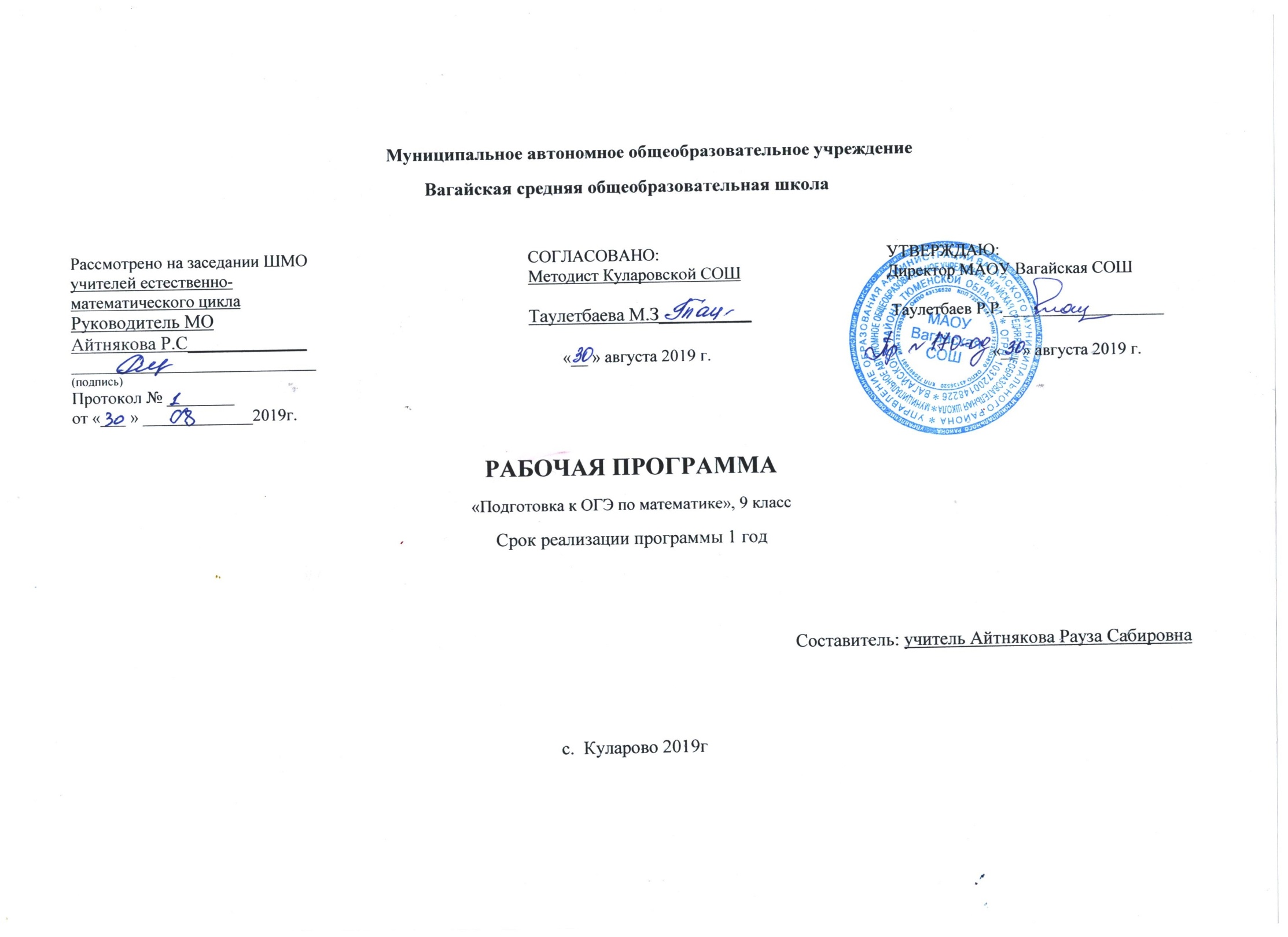 Пояснительная записка.Рабочая программа составлена на основе Федерального государственного образовательного стандарта.Математическое образование является обязательной и неотъемлемой частью общего образования на всех ступенях школы.Введение государственной итоговой аттестации по  математике в новой форме  в 9 классе вызывает необходимость изменения в методах и формах работы учителя. Данная необходимость обусловлена тем, что изменились требования к знаниям, умениям и навыкам учащихся в материалах экзамена по математике.Само содержание образования существенно не изменилось, но в рамках реализации ФГОС изменилась формулировка вопросов: вопросы стали нестандартными, задаются в косвенной форме, ответ на вопрос требует детального анализа задачи. И это всё в первой части экзамена, которая предусматривает обязательный уровень знаний. Содержание задач изобилует математическими тонкостями, на отработку которых в общеобразовательной программе не отводится достаточное количество часов. В обязательную часть включаются задачи, которые либо изучались давно, либо на их изучение отводилось малое количество времени (проценты, стандартный вид числа, свойства числовых неравенств, задачи по статистике, чтение графиков функций), а также задачи, требующие знаний по другим предметам, например, по физике.Основные цели курсадиагностика проблемных зон;эффективное выстраивание систематического повторения;помочь приобрести опыт решения разнообразного класса задач курса, в том числе, требующих поиска путей и способов решения, грамотного изложения своих мыслей в формате работ ОГЭ.успешно пройти ГИА по математике.Задачи курсаповторить и закрепить знания, умения и навыки, полученные в 5-8 и 9 классах;развить способность самоконтроля: времени, поиска ошибок в планируемых проблемных заданиях;сформировать спокойное, уравновешенное отношение к экзамену;вести планомерную подготовку к экзамену;закрепить математические знания, которые пригодятся в обычной жизни и при продолжении образования.Место курса в учебном планеПрограммой отводится  - 34 часа (1 час – в неделю )Планируемые результатыУченик:научится: выполнять задания в формате обязательного государственного экзамена, осуществлять диагностику проблемных зон и коррекцию допущенных ошибок, повышать общематематическую компетентность сначала в классе, в группе, затем самостоятельно;получит возможность: успешно подготовиться к экзамену, самостоятельно выстраивать тактику подготовки к экзаменам с использованием материалов разных ресурсов.Формы организации деятельности обучающихся:Групповые;Индивидуально - групповые;Компьютерные практикумы ( дома )  Система работы по подготовке к ОГЭ по математике в 9 классе.Включать в изучение текущего учебного материала задания, соответствующие экзаменационным заданиям.В содержание текущего контроля включать экзаменационные задачи.Изменить систему контроля над уровнем знаний учащихся по математике.Итоговое повторение построить исключительно на отработке умений и навыков, требующихся для получения положительной отметки на экзамене.Подготовка ко второй части работы осуществляется как на уроках, так и во внеурочное время. Используется сборники для подготовки к экзаменам, рекомендованные ФИПИ, РАО и др.Важным условием успешной подготовки к экзаменам является тщательность в отслеживании результатов учеников по всем темам и в своевременной коррекции уровня усвоения учебного материала.Главные изменения в ОГЭ 2017-2018 г.Математика - содержательных изменений нет.Скорректирована система оценивания заданий 22, 23, 25, 26 (максимальный балл за выполнение каждого из них – 2). Максимальный первичный балл за выполнение всей работы снижен с 38 до 32.План работы по подготовке учащихся к ОГЭ  по математике.КАЛЕНДАРНО-ТЕМАТИЧЕСКОЕ ПЛАНИРОВАНИЕМатериально-техническое обеспечение, интернет-ресурсы1.  Компьютер, ноутбуки, интерактивная доска.2.  Тренинг Яндекс - ОГЭ http://ege.yandex.ru/mathematics-gia/,      модули специализированных уроков по алгебре;3.  Тесты и тренинги на uztest.ru;4.  Открытый банк заданий по математике http://mathgia.ru/or/gia12/Main.html5.   Генератор вариантов ОГЭ-2018 http://alexlarin.net/6.  Видеоуроки по математике Кирилла и Мифодия.Сайты для подготовки к ОГЭ и  ЕГЭ по математике.http://fipi.ru/view/sections/211/docs/471.html - демо-версияhttp://alexlarin.net - различные материалы для подготовкиhttp://www.egetrener.ru - видеоурокиhttp://www.mathege.ru - открытый банк заданийhttp://live.mephist.ru/?mid=1255348015#comments - Открытый банкhttp://reshuege.ru/http://matematika.egepedia.ruhttp://www.mathedu.ruhttp://www.ege-trener.ruhttp://egeent.narod.ru/matematika/online/http://alexlarin.net/ege/2010/zadc3.pdf - Подготовка к C3http://alexlarin.net/ege/2010/C4agk.pdf - Подготовка к С4http://alexlarin.net/ege/2010/c1c3sta.pdf - Задания С1, С3http://vkontakte.ru/app1841458 - приложение ВКонтакте - отработка части Вhttp://matematika-ege.ruhttp://uztest.ru/http://www.diary.ru/~eek - Математическое сообщество.Видео-уроки по математике.http://egefun.ru/test-po-matematikehttp://www.webmath.ru/http://www.shevkin.ru/?action=Page&ID=752 разбор заданий С6http://www.youtube.com/user/wanttoknowru канал с разборами всех заданийhttp://www.pm298.ru/ справочник математических формулhttp://www.uztest.ru/abstracts/?idabstract=18 квадратичная функция: примеры и задачиhttp://www.bymath.net/ элементарная математикаhttp://dvoika.net/ лекцииhttp://www.slideboom.com/people/lsvirina презентации по темамhttp://www.ph4s.ru/book_ab_mat_zad.html книгиhttp://uniquation.ru/ru/ формулыhttp://www.mathnet.spb.ru/texts.htm методические материалы.ЛитератураИ.В. Ященко, С.А.Шестаков. Сборник ОГЭ 2019: «Типовые тестовые задания» от разработчиков ФИПИ. Изд. «Экзамен», М.2018г.Жохов В. И., Крайнева Л. Б. Уроки алгебры 9 класс. – М.: Просвещение, 2008.Жохов В. И., Макарычев Ю. Н., Миндюк Н. Г. Дидактические материалы по алгебре, 9 класс. – М.: Просвещение, 2000.Макарычев Ю.Н . Изучение алгебры в 7-9 классах. –М.: Просвещение, 2012.№ п/пМероприятияСроки проведения1.Психологическая подготовка кОГЭ.Индивидуальное консультирование учащихся.Проведение групповых занятий  для учащихся.В течение года,ежедневноВ течение года,суббота 11.30ч. .2.Использование современных образовательных технологий, новых форм организации учебно- воспитательного процесса, способствующих повышению качества подготовки школьников к итоговой аттестации.В течение года3.Пополнение классной библиотеки методической и информационной литературой, в том числе с интернет ресурсов, по подготовке к ГИА.В течение года4.Беседа с учащимися: «Подготовка к ГИА  по математике: от устранения пробелов в знаниях до итоговой аттестации» (с целью выработки оптимальной стратегии подготовки к ГИА по математике).1 четверть5.Регулярное проведение или присутствие на классных родительских собраний с докладами на темы:«Ознакомление с нормативными документами по подготовке к проведению новой формы аттестации 9-тиклассников»,«Нормативные документы по ГИА в новом учебном  году»,«Построение режима дня во время подготовки к экзаменам с учётом индивидуальных особенностей ребенка»,«Цели и технологии проведения ОГЭ в IX классе».В течение года, по согласованию с кл.рук.6.Беседа с учащимися:  « Знакомство с Положением о порядке проведения государственной (итоговой) аттестации».2 четверть7.Работа с учащимися:  «Работа с бланками: типичные ошибки при заполнении бланков»(обучение работе с КИМами), практические занятия  по заполнению бланков ответов.В течение года8.Работа с учащимися:- анализ типичных ошибок учащихся при сдаче ОГЭ.- выбор оптимальной стратегии выполнеия заданий ОГЭ( помощь в выработке индивидуального способа деятельности в процессе выполнения экзаменационных заданий).В течение год.9Разбор заданий демонстрационного варианта экзамена по математике (ОГЭ-2019)1 -2четверть10Подготовка, оформление информационного стенда «Подготовка к ОГЭ».3 четверть11Индивидуальные консультации родителейВ течение года,12Работа с заданиями различной сложности.Практикум по решению заданий второй части экзаменационной работыИндивид работа в течение года,16Регулярное участие в диагностических работах.В течение года17Регулярное участие в тренировочных работах.В течение года18Мониторинг качества подготовки учащихся к ОГЭ.В течение года№ п/п№ урока  ТемаТемаТемаВиды учебной деятельностив классеДомашнее заданиеДомашнее заданиесрокисроки№ п/п№ урока  ТемаТемаТемаВиды учебной деятельностив классеДомашнее заданиеДомашнее заданиеПланфактЧисла и вычисления  (6 часов) Числа и вычисления  (6 часов) Числа и вычисления  (6 часов) Числа и вычисления  (6 часов) Числа и вычисления  (6 часов) Числа и вычисления  (6 часов) Числа и вычисления  (6 часов) Числа и вычисления  (6 часов) Планфакт11Натуральные числа. Десятичная система счисления. Признаки делимости,  деление с остатком.Натуральные числа. Десятичная система счисления. Признаки делимости,  деление с остатком.Работа с демонстрационным вариантом.Работа с открытым банком заданий.Работа с демонстрационным вариантом.Работа с открытым банком заданий.Выполнить тест онлайн на сайте ФИПИ                               Выполнить тест онлайн на сайте ФИПИ                               22Дроби. Основное свойство дроби, действия с дробями.Дроби. Основное свойство дроби, действия с дробями.В-1 из сборникаВ-1 из сборникаТематические тесты (сборник ОГЭ 2018, 2019)Тематические тесты (сборник ОГЭ 2018, 2019)33Дроби. Задачи повышенной сложности.Дроби. Задачи повышенной сложности.Работа с демонстрационным вариантом.Работа с открытым банком заданий.http://mathgia.ru/Работа с демонстрационным вариантом.Работа с открытым банком заданий.http://mathgia.ru/Задания по уровням (сборник ОГЭ 2018, 2019)Задания по уровням (сборник ОГЭ 2018, 2019)44Рациональные числа.Законы арифметических действий. Степень с целым показателем.Использование скобок.Рациональные числа.Законы арифметических действий. Степень с целым показателем.Использование скобок.http://ege.yandex.ru/mathematics-gia/,http://ege.yandex.ru/mathematics-gia/,Пробные  варианты ОГЭ (сборник от ФИПИ, 2019)Пробные  варианты ОГЭ (сборник от ФИПИ, 2019)55Действительные числа. Корень третьей степени. Запись корня в виде степени.Действительные числа. Корень третьей степени. Запись корня в виде степени.alexlarin.net генератор заданий ОГЭalexlarin.net генератор заданий ОГЭ(сборник ОГЭ 2019)(сборник ОГЭ 2019)66Измерения, приближения, оценки.Зависимость между величинами, преобразования. Формулы. Зависимости прямо - и обратно пропорциональные. Прикидка и оценка результата.Измерения, приближения, оценки.Зависимость между величинами, преобразования. Формулы. Зависимости прямо - и обратно пропорциональные. Прикидка и оценка результата.В-2 из сборникаВ-2 из сборникаЗадания из модуля «Алгебра»  открытый банк заданий ФИПИЗадания из модуля «Алгебра»  открытый банк заданий ФИПИАлгебраические выражения  (6 часов)Алгебраические выражения  (6 часов)Алгебраические выражения  (6 часов)Алгебраические выражения  (6 часов)Алгебраические выражения  (6 часов)Алгебраические выражения  (6 часов)Алгебраические выражения  (6 часов)Алгебраические выражения  (6 часов)71Выражения с переменными.Выражения с переменными.Работа с демонстрационным вариантом.Работа с открытым банком заданий.http://mathgia.ru/Работа с демонстрационным вариантом.Работа с открытым банком заданий.http://mathgia.ru/Работа с демонстрационным вариантом.Работа с открытым банком заданий.http://mathgia.ru/Задания по уровням на сайте ФИПИ82Степень с целым показателем.Таблица степеней простых чисел.Стандартный вид числа.Степень с целым показателем.Таблица степеней простых чисел.Стандартный вид числа.Работа с демонстрационным вариантом.Работа с открытым банком заданий.http://ege.yandex.ru/Работа с демонстрационным вариантом.Работа с открытым банком заданий.http://ege.yandex.ru/Работа с демонстрационным вариантом.Работа с открытым банком заданий.http://ege.yandex.ru/Пробные варианты ОГЭ на сайте открытый банк заданий ФИПИ9    3Многочлены. Преобразования, три способа разложения на множители.Многочлены. Преобразования, три способа разложения на множители.alexlarin.netalexlarin.netalexlarin.netВыполнить тест Uztest.ru104Многочлены. Преобразования, замена переменной. Степень и корень многочлена с одной переменной.Многочлены. Преобразования, замена переменной. Степень и корень многочлена с одной переменной.В-3 из сборникаВ-3 из сборникаВ-3 из сборникаТиповые варианты от ФИПИ  сб И. В. Ященко, 2019)115Алгебраическая дробь. Алгоритм тождественных преобразований выражений .Алгебраическая дробь. Алгоритм тождественных преобразований выражений .alexlarin.net генератор заданий ОГЭalexlarin.net генератор заданий ОГЭalexlarin.net генератор заданий ОГЭВыполнить тренинг Uztest.ru126Алгебраическая дробь. Уравнение с дробями.  Применение свойств квадратных корней. Сокращение дробей.Алгебраическая дробь. Уравнение с дробями.  Применение свойств квадратных корней. Сокращение дробей.Работа с демонстрационным вариантом.Работа с открытым банком заданий.http://mathgia.ru/Работа с демонстрационным вариантом.Работа с открытым банком заданий.http://mathgia.ru/Работа с демонстрационным вариантом.Работа с открытым банком заданий.http://mathgia.ru/Отработка стратегии поиска ошибок Уравнения  (6 часов) Уравнения  (6 часов) Уравнения  (6 часов) Уравнения  (6 часов) Уравнения  (6 часов) Уравнения  (6 часов) Уравнения  (6 часов) Уравнения  (6 часов)131Линейные и квадратные уравненияСпособы решения уравнений.Корень уравнения, самопроверка.Линейные и квадратные уравненияСпособы решения уравнений.Корень уравнения, самопроверка.http://ege.yandex.ru/mathematics-gia/,http://ege.yandex.ru/mathematics-gia/,http://ege.yandex.ru/mathematics-gia/,Пробные варианты ОГЭ142Дробно-рациональные уравнения. Методы введения новой переменной, разложения на множители.Дробно-рациональные уравнения. Методы введения новой переменной, разложения на множители.alexlarin.netгенератор заданий ОГЭalexlarin.netгенератор заданий ОГЭalexlarin.netгенератор заданий ОГЭВыполнить тест Uztest.ru153Системы уравнений.  Три способа решения.  Корни  уравнения.Системы уравнений.  Три способа решения.  Корни  уравнения.В-4 из сборникаВ-4 из сборникаВ-4 из сборникаТиповые экзаменацион варианты164Неравенства. Числовые неравенства, их свойства. Решение неравенств.Неравенства. Числовые неравенства, их свойства. Решение неравенств.Uztest.ruUztest.ruUztest.ruВыполнить тренинг175Неравенства. Задания повышенной сложности.Неравенства. Задания повышенной сложности.http://ege.yandex.ru/mathematics-gia/,http://ege.yandex.ru/mathematics-gia/,http://ege.yandex.ru/mathematics-gia/,Пробные варианты ОГЭ186Текстовые задачи. Решение задач с помощью уравнений  и арифметическим способом.Текстовые задачи. Решение задач с помощью уравнений  и арифметическим способом.Uztest.ruUztest.ruUztest.ruТренажер с отработкой ошибок (тематические тесты)Числовые последовательности  (1час)Числовые последовательности  (1час)Числовые последовательности  (1час)Числовые последовательности  (1час)Числовые последовательности  (1час)Числовые последовательности  (1час)Числовые последовательности  (1час)Числовые последовательности  (1час)191Арифметическая и геометрическая прогрессии.Арифметическая и геометрическая прогрессии.Арифметическая и геометрическая прогрессии.http://mathgia.ru/http://mathgia.ru/Задания с разбором (видео разбор)Функции  (2 часа)Функции  (2 часа)Функции  (2 часа)Функции  (2 часа)Функции  (2 часа)Функции  (2 часа)Функции  (2 часа)Функции  (2 часа)201Числовые функции. Элементарные функции школьного курса, их свойства и графики.Числовые функции. Элементарные функции школьного курса, их свойства и графики.Числовые функции. Элементарные функции школьного курса, их свойства и графики.http://ege.yandex.ru/http://ege.yandex.ru/Пробные варианты ОГЭ 212Числовые функции. Алгоритм решения задач графическим способомЧисловые функции. Алгоритм решения задач графическим способомЧисловые функции. Алгоритм решения задач графическим способомalexlarin.netalexlarin.netВыполнить тест Uztest.ruКоординаты на прямой и плоскости  (2 часа)Координаты на прямой и плоскости  (2 часа)Координаты на прямой и плоскости  (2 часа)Координаты на прямой и плоскости  (2 часа)Координаты на прямой и плоскости  (2 часа)Координаты на прямой и плоскости  (2 часа)Координаты на прямой и плоскости  (2 часа)Координаты на прямой и плоскости  (2 часа)221Координатная прямая, плоскость.Изображение точек.Координатная прямая, плоскость.Изображение точек.Координатная прямая, плоскость.Изображение точек.В-5 из сборникаВ-5 из сборникаТиповые экзаменационные варианты сайт Гущин, Ларин.232Декартовы координаты на плоскости. Координаты середины отрезка, длина отрезка. Угол между прямыми. Угловой коэффициент.Декартовы координаты на плоскости. Координаты середины отрезка, длина отрезка. Угол между прямыми. Угловой коэффициент.Декартовы координаты на плоскости. Координаты середины отрезка, длина отрезка. Угол между прямыми. Угловой коэффициент.http://mathgia.ru/http://mathgia.ru/Задания по уровням с отработкой поиска ошибок Геометрия школьного курса  (7 часов) Геометрия школьного курса  (7 часов) Геометрия школьного курса  (7 часов) Геометрия школьного курса  (7 часов) Геометрия школьного курса  (7 часов) Геометрия школьного курса  (7 часов) Геометрия школьного курса  (7 часов) Геометрия школьного курса  (7 часов) 241Геометрические фигуры, их свойства. Измерение геометрических величин. Начальные понятия геометрии. Движение на плоскости.Геометрические фигуры, их свойства. Измерение геометрических величин. Начальные понятия геометрии. Движение на плоскости.Геометрические фигуры, их свойства. Измерение геометрических величин. Начальные понятия геометрии. Движение на плоскости.alexlarin.netalexlarin.netОтработка стратегии поиска ошибок Uztest.ru  252Треугольник: виды, свойства, формулы. Опорные таблицы.Треугольник: виды, свойства, формулы. Опорные таблицы.Треугольник: виды, свойства, формулы. Опорные таблицы.В-6 из сборникаВ-6 из сборникаТиповые экзаменварианты263Треугольник: решение, подобные треугольники. Теоремы косинусов и синусов. Система самопроверки.Треугольник: решение, подобные треугольники. Теоремы косинусов и синусов. Система самопроверки.Треугольник: решение, подобные треугольники. Теоремы косинусов и синусов. Система самопроверки.http://ege.yandex.ru/http://ege.yandex.ru/Пробные варианты ОГЭ  274Многоугольники. Свойства многоугольников. Вычисление площадей многоугольников.Многоугольники. Свойства многоугольников. Вычисление площадей многоугольников.Многоугольники. Свойства многоугольников. Вычисление площадей многоугольников.Uztest.ruUztest.ruВыполнить тест по уровню сложности.285Окружность и круг.Окружность и круг.Окружность и круг.В-7 из сборникаВ-7 из сборникаОткрытый банк заданий ФИПИ задания второй части.296Решение задач повышенной сложности по геометрии.Решение задач повышенной сложности по геометрии.Решение задач повышенной сложности по геометрии.Uztest.ruUztest.ruВыполнить тест на сайте resugia.ru.307Векторы на плоскости.Векторы на плоскости.Векторы на плоскости.В-8 из сборникаВ-8 из сборникаТиповые варианты aleklarin.ru.Теория вероятностей  (3 часа)Теория вероятностей  (3 часа)Теория вероятностей  (3 часа)Теория вероятностей  (3 часа)Теория вероятностей  (3 часа)Теория вероятностей  (3 часа)Теория вероятностей  (3 часа)Теория вероятностей  (3 часа)31     1     1Описательная статистикаОписательная статистикаВ-9- сборникВ-9- сборникРешить вариант на сайте  aleklarin.ru.32  22Теория вероятностей и комбинаторика.Теория вероятностей и комбинаторика.В-10 сборникВ-10 сборникРешить вариант aleklarin.ru.3333Решение задач по теории вероятности.Решение задач по теории вероятности.alexlarin.netalexlarin.netРаспечатка тестов по уровню сложности.3411Итоговое занятие.Итоговое занятие.Тренировочное тестированиеТренировочное тестирование